КОНСПЕКТ ВНЕКЛАССНОГО МЕРОПРИЯТИЯ В ГПД НА ТЕМУ:       «В ГОСТЯХ У СКАЗКИ»Воспитатель:-Ребята, сегодня у нас необычное занятие, к нам пришла гостья, а какая догадайтесь послушав музыку.(играет музыка «В гостях у сказках»)-Ну что догадались? Правильно, к нам в гости пришла сказка, русская народная сказка.-Ох уж эти сказки, стоит их только услышать, как мы уже оказываемся целиком там, где летают ковры самолёты, животные разговаривают человеческим голосом и вообще происходят всякие волшебства.-И у нас сегодня тоже произошло волшебство. Представляете, мне сегодня прислала письмо аж сама Василиса Премудрая! Ребята, посмотрим, что она нам написала? Ребята:-Да.	-Велит она мне узнать, какие русские народные сказки вы знаете? И для этого прислала она загадки про сказки. Ну, что  готовы отгадывать загадки?Всех важней она в загадке,
Хоть и в погребе жила:
Репку вытащить из грядки
Деду с бабкой помогла.
(Мышка)
из русской народной сказки «Репка».Ждали маму с молоком,
А пустили волка в дом.
Кто же были эти Маленькие дети?
(Семеро козлят)
из русской народной сказки «Волк и семеро козлят»Уплетая калачи,
Ехал парень на печи.
Прокатился по деревне,
И женился на царевне.
(Емеля)
из русской народной сказки «По щучьему веленью»Возле леса, на опушке,
Трое их живет в избушке.
Там три стула и три кружки,
Три кроватки, три подушки.
Угадайте без подсказки,
Кто герои этой сказки?
(Три медведя)На сметане мешен,
На окошке стужен,
Круглый бок, румяный бок.
Покатился ….
(Колобок)Маша в коробе сидит,Далеко она ...  (глядит).Кто несёт её ответь,Быстрыми шагами?А несёт её ...  (медведь)Вместе с ...  (пирогами).Провела его малышка,Будет он умнее впредь.Вот у нас такая книжка,Это – "...  и  ...".("Маша и Медведь»)Стрела молодца угодила в болото,
Ну где же невеста? Жениться охота!
А вот и невеста, глаза на макушке.
Невесту зовут …(Лягушка)Дед и баба вместе жили,
Дочку из снежка слепили,
Но костра горячий жар,
Превратил девчурку в пар.
Дед и бабушка в печали.
Как же их дочурку звали? (Снегурочка)Птицы страшные летали, 
Братца милого украли. 
Ничего с ним не случится - 
Выручит его сестрица. (Гуси лебеди)До чего ж хитра ЛисаЭто прямо чудесаМужика перехитрилаС возу рыбу утащилаОбманула волкаТоже очень ловко.  (Волк и лиса)Воспитатель:-Молодцы, ребятки знаете русские народные сказки! -А почему их называют народные, знаете? (ответы детей)-Да, потому что их придумал народ.-Давным  давно когда люди не умели не читать не писать, чтобы как-то потешить своих детей они стали им придумывать и рассказывать сказки, потешки, прибаутки, дети вырастали и рассказывали их своим детям  и так из поколения в поколения, из уст в уста сказки передавались веками, дойдя до наших дней-Вы, наверное, не раз слышали в сказках такое выражение: «Сказка ложь да в ней намёк, добрым молодцам урок!» -Как вы понимаете это выражение? (ответы детей)-Да ребята, это значит, что сказка нас всегда чему-то учит.-Так чему же учат нас сказки?Ребята: доброте, честности, находчивости, преданности, любви к труду.Воспитатель:-Молодцы ребята, сказка нас учит очень важному для нас, сказка помогает побеждать зло и жестокость.-Ну чему учит сказка мы поняли, а какие отрицательные качества характера высмеиваются    в сказках?Ребята:-Глупость, обман, лень, хитрость, жадность.Воспитатель:-Ребята сейчас я вам покажу сказку, название которой вы узнаете отгадав загадку:Прибежище мышки-норушкиЗелёной лягушки-квакушки И прочей звериной компанииСкажите мне хором название?Ребята: -Теремок.Воспитатель:-Правильно ребята, теремок. Ну а теперь слушаем сказку, вспоминаем слова, потому что  потом вы превратитесь в актёров, в персонажей сказки и разыграете её для нас.(Показ сказки теремок  на пальчиковом  кукольном театре)-А теперь поиграем в игру на внимание. Вы закрываете глазки, а я меняю местами персонажей сказки, ваша задача увидеть каких персонажи поменялись местами.-Молодцы, внимательные ребята.-Ну а теперь вы будите артистами, и вас превращаю в персонажей сказки. А все будут не просто зрителями, но ещё и режиссёрами! Какие советы как режиссёры вы дадите нашим артистам?Ребята:-Вести себя уверенно, не забывать слова, быть артистичными.Инсценировка сказки «Теремок»Воспитатель:-Ребята, а какими словами обычно заканчиваются сказки?Ребята:-Стали жить поживать да добра наживать, вот и сказке конец, а кто слушал молодец.Воспитатель:Артисты кланяются , зрители хлопают.-Ребята понравилась сказка?Ребята:-Да.Воспитатель:-Чему же научила нас эта сказка?(ответы детей)-Простым житейским мудростям: быть гостеприимными дружелюбными.Ну а теперь,  возьмём пластилин, вспомним всех персонажей нашей сказки   и слепин наиболее понравившегося персонажа.-Пальчиковую сказку мы смотрели, сказку в масках разыграли ,а в следующий  раз покажем пластилиновый теремок.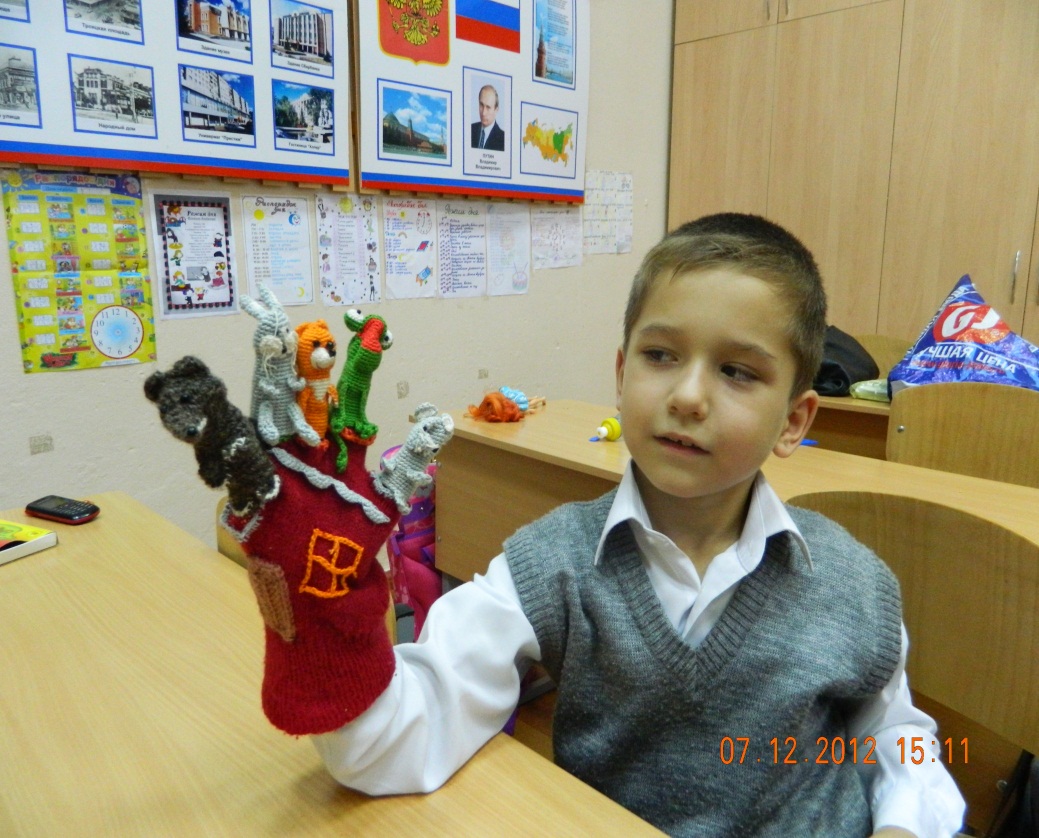 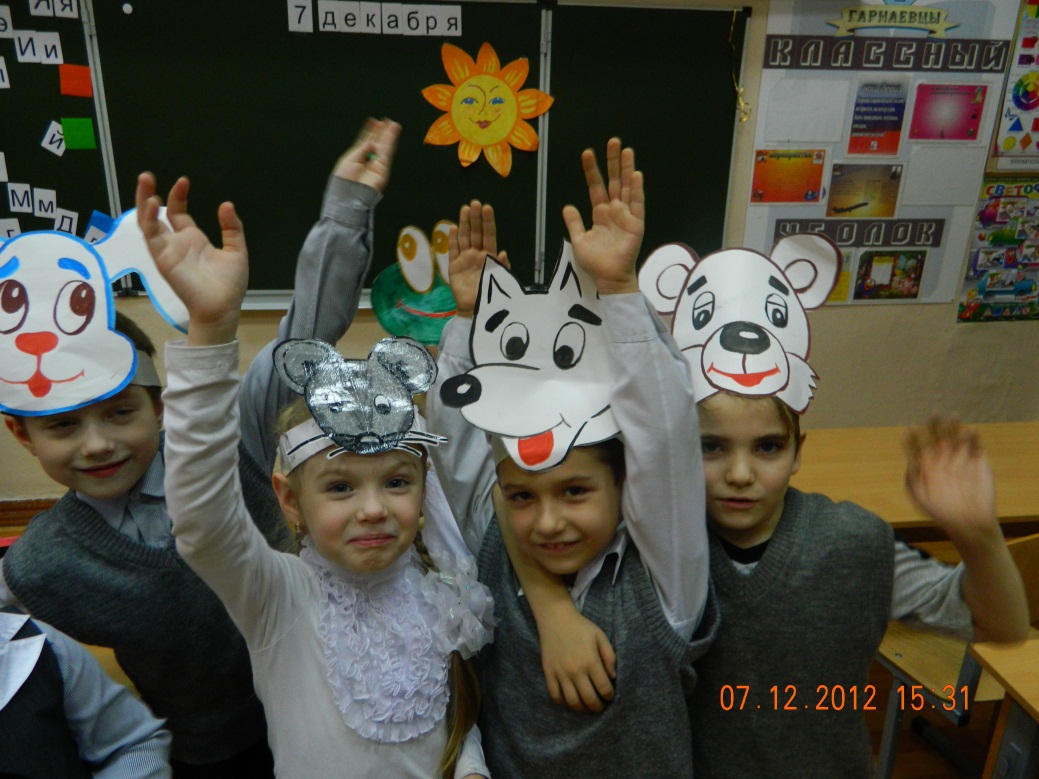 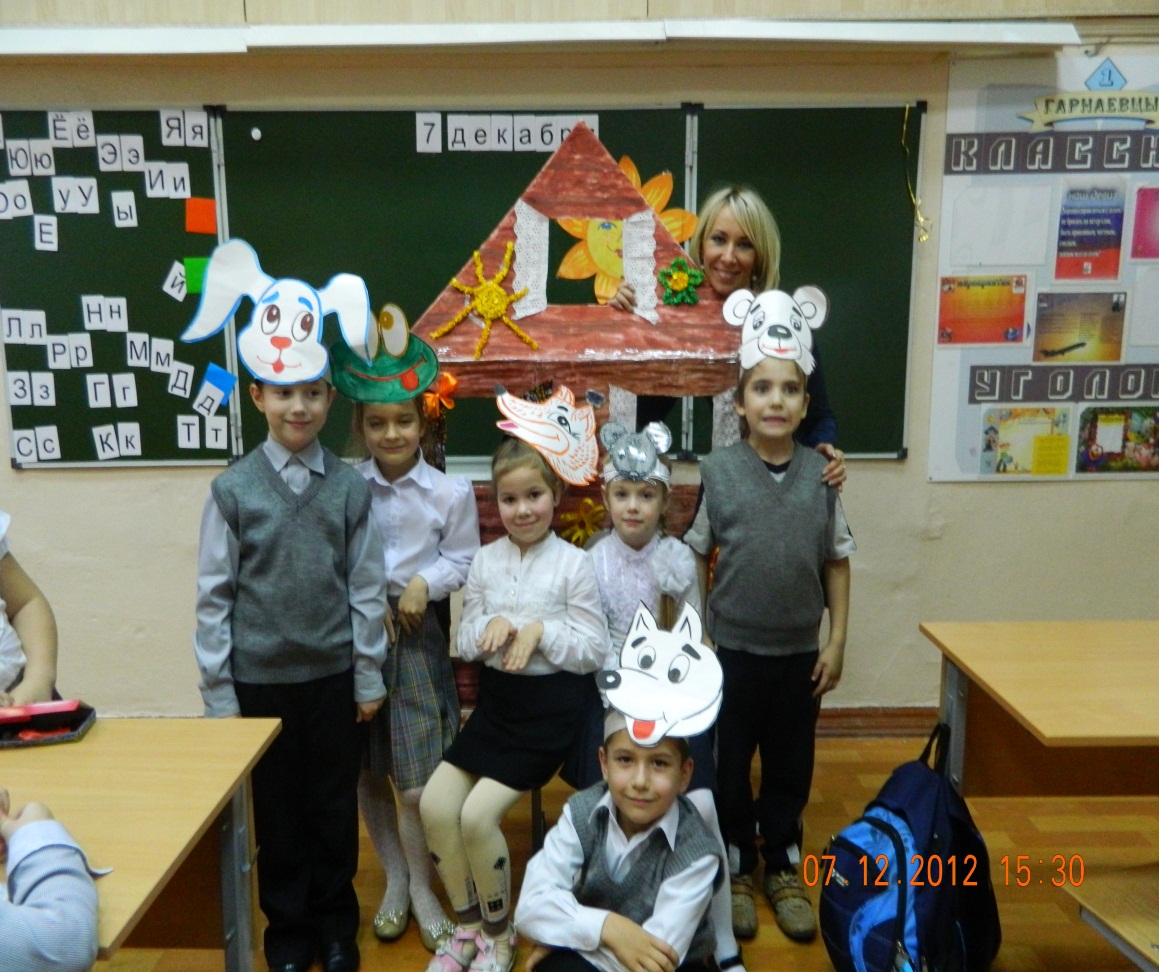 